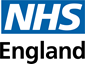 ARCP Outcome Appeal processThames Valley Doctors in Training (excluding Dental) 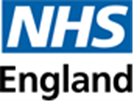 Key points for traineesIf the appeal crosses over a rotation then you will normally rotate as planned, however you remain on the same grade (and pay) until the appeal process is concluded.If you have been issued with an Outcome 4 you stay in programme during the whole appeal process and will remain employed and expected to attend work/training as normal.   Appeal timescales are set nationally and monitored.  Stage 1 Appeals need to be completed with 15 working days of you submitting your appeal request.  Stage 2 Appeals need to be completed within 30 working days of the Stage 1 outcome.  Please work with us to meet these timescales.It is your responsibility to arrange a representative if you wish for a Stage 2 appeal.  Please do this as soon as possible once you know you are proceeding to a Stage 2 to ensure their availability.Let us know if you need any reasonable adjustments made to the appeal process; we recognise that this will already be a difficult time and want to help make this as stress-free as possible.Lastly if you are unsure on how the appeal process works please contact us at england.revalidation.tv@nhs.uk 